Publicado en Donostia  el 16/03/2023 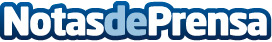 "El 30% de la población joven tiene problemas para dormir", según la Unidad del Sueño de Policlínica Gipuzkoa"El abuso de redes sociales y de los dispositivos digitales está haciendo que cada vez más adolescentes y adultos jóvenes sufran de insomnio entre otras patologías". Siete millones de personas padecen de insomnio crónico y 6 millones consumen fármacos para conciliar el sueño en todo el Estado. La falta de sueño está catalogada por la OMS como una nueva epidemia mundialDatos de contacto:Joseba Loyarte654096991Nota de prensa publicada en: https://www.notasdeprensa.es/el-30-de-la-poblacion-joven-tiene-problemas_1 Categorias: Medicina Sociedad Bienestar http://www.notasdeprensa.es